РОССИЙСКАЯ ФЕДЕРАЦИЯКАРАЧАЕВО-ЧЕРКЕССКАЯ РЕСПУБЛИКАУСТЬ-ДЖЕГУТИНСКИЙ МУНИЦИПАЛЬНЫЙ  РАЙОНМУНИЦИПАЛЬНОЕ КАЗЁННОЕ ОБЩЕОБРАЗОВАТЕЛЬНОЕ УЧРЕЖДЕНИЕ «СРЕДНЯЯ ОБЩЕОБРАЗОВАТЕЛЬНАЯ ШКОЛА с.ВАЖНОЕ»369320,  с.Важное, ул.Садовая,88-БТелефон: 8(878 75) 45-1-04Результаты ВПР -2017Подтвердили отметку -   26 учащихся (74%)Получили отметку выше – 0 учащихся  (0%)Получили отметку ниже -  9 учащихся (26%)Подтвердили отметку -   27 учащихся (75%)Получили отметку выше – 2 учащихся  (6%)Получили отметку ниже -  6 учащихся (16%)Подтвердили отметку -   12 учащихся (63%)Получили отметку выше – 0 учащихся  (0%)Получили отметку ниже -  7 учащихся (37%)Подтвердили отметку -   5 учащихся (63%)Получили отметку выше – 2 учащийся  (25%)Получили отметку ниже -  1 учащийся (13%)Подтвердили отметку -   5 учащихся (100%)Получили отметку выше – 0 учащихся  (0%)Получили отметку ниже -  0 учащихся (0%)Подтвердили отметку -   0 учащихся (0%)Получили отметку выше – 0 учащихся  (0%)Получили отметку ниже -  8 учащихся (100%)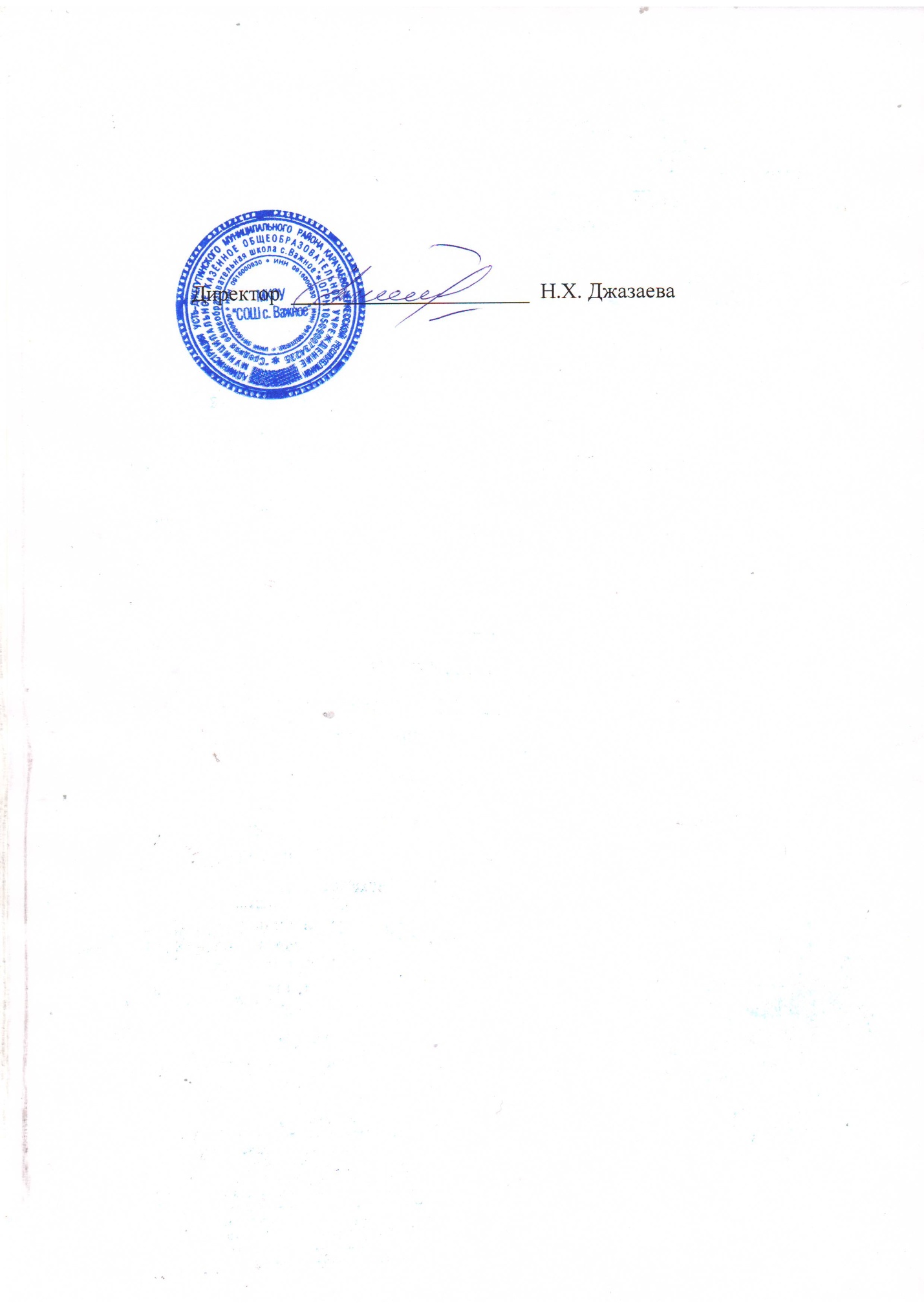 Класс/предмет Кол-во детей в классеКол-во писавшихКол-во «5»Кол-во «4»Кол-во «3»Кол-во «2»% качестваСредняя  отметка4/ Русский язык19192782473,45/ Русский язык17160691383,3Итого3635213173433,4Класс/предмет Кол-во детей в классеКол-во писавшихКол-во «5»Кол-во «4»Кол-во «3»Кол-во «2»% качестваСредняя  отметка4/ Математика19193781533,65/Математика17174741653,6Итого3636714122593,6Класс/предмет Кол-во детей в классеКол-во писавшихКол-во «5»Кол-во «4»Кол-во «3»Кол-во «2»% качестваСредняя  отметка4/Окр.Мир191906121323,3Итого191906121323,3Класс/предмет Кол-во детей в классеКол-во писавшихКол-во «5»Кол-во «4»Кол-во «3»Кол-во «2»% качестваСредняя  отметка11/История884301884,3Итого884301884,3Класс/предмет Кол-во детей в классеКол-во писавшихКол-во «5»Кол-во «4»Кол-во «3»Кол-во «2»% качестваСредняя  отметка10/География550230403,4Итого550230403,4Класс/предмет Кол-во детей в классеКол-во писавшихКол-во «5»Кол-во «4»Кол-во «3»Кол-во «2»% качестваСредняя  отметка11/Физика88005302,6Итого88005302,6